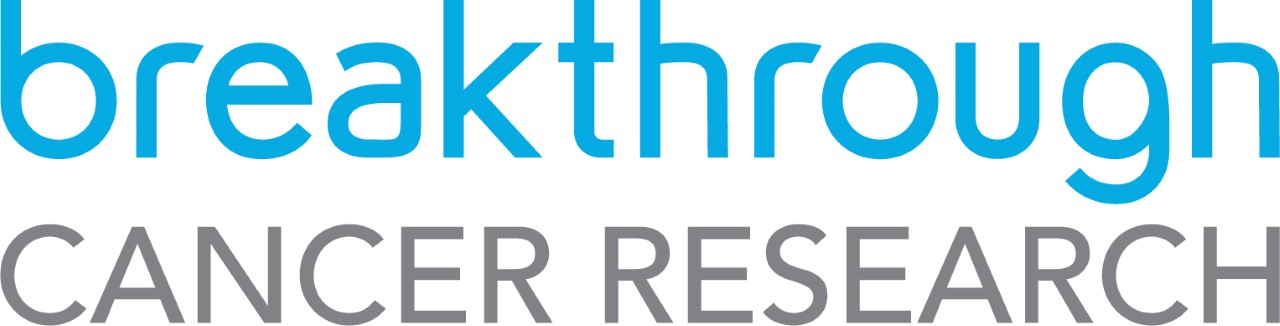 HRCI/HRB Joint Funding Scheme 2024Breakthrough Cancer Research Expression of Interest FormPrincipal Investigator NameResearch Institute & DepartmentTitle of ApplicationDuration (months)Total Budget requestedAbstract (300 words max)Lay abstract (250 words)Details of the research proposal (1000 words max)Details of the research proposal (1000 words max)What is the unmet clinical need that the proposal is addressing? Please outline how evidence supporting the case for the project has been gathered systematicallyHow does this proposal demonstrate a path to translation into an intervention/treatment (even if over longer term)How does this proposal advance the state-of-the-art in this areaHow have you incorporated PPI into this proposalHow does this proposal align with Breakthrough’s Strategic Research Priorities (500 words max)What is the potential impact of your research? (300 words max)